UNIVERSIDAD DE LA FRONTERA 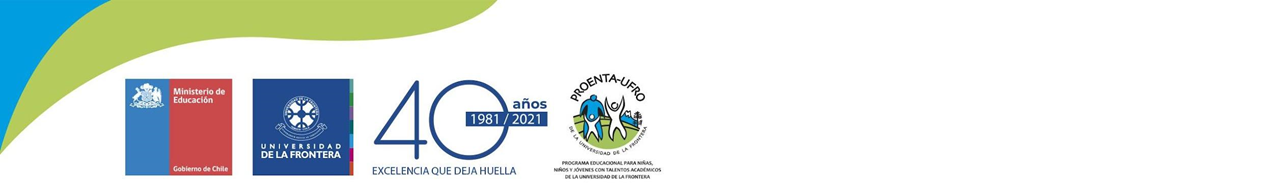 VICERRECTORÍA DE PREGRADOPrograma Educacional para Niñas, Niños y Jóvenes con Talentos Académicos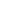 FORMULARIO DE PRESENTACIÓN PROPUESTA DE TALLER SEMESTRAL PROENTA-UFROIDENTIFICACIÓN NIVEL EN QUE SERÁ IMPARTIDO (MARCAR SÓLO UNO)HORARIO TALLER  Estimado/a Docente: le agradeceremos añadir la cantidad de texto (líneas) que usted estime necesario dentro de cada recuadro. Resumen para el catálogo de cursos y talleres (no más de 400 caracteres). El resumen solicitado se incorporará al catálogo de promoción de cursos y talleres que es dirigido a los estudiantes, por lo que es muy importante que sea redactado de manera clara, explicativa y atractiva; reflejando fehacientemente la propuesta. Currículum abreviado de el/la docente responsable del taller.Descripción del taller y metodología general. Descripción formal de las características teórico/prácticas de su propuesta, es decir: 1. qué es lo que se pretende que los estudiantes aprendan, 2. cómo lo harán y 3. por qué es importante.Unidades de aprendizaje del taller. Nombre y describa brevemente TODAS las unidades a desarrollar durante las 13 sesiones; considere que una unidad puede involucrar dos o más sesiones.Aprendizajes esperados al finalizar el taller. Recomendamos revisar las habilidades cognitivas superiores y competencias que PROENTA-UFRO busca desarrollar prioritariamente, así como también, plantearlo de la forma más clara y concreta posible, estableciendo como foco del aprendizaje al estudiante. Utilice verbos en tercera persona singular/presente simple (asocia, construye, mejora, etc.).Desarrollo de habilidades cognitivas superiores y competencias. En el taller se promoverá el desarrollo de las siguientes habilidades superiores y competencias (en  la lista marque con una cruz las que más potencie el taller, se sugiere máximo tres).Seleccione una de las habilidades escogidas anteriormente y explique cómo la trabajará.Requerimiento de ayudante(s). Justificar metodológica y didácticamente su participación y rol. La presencia de él /ella requiere contar con un mínimo de 18 estudiantes inscritos y la aprobación, por parte de PROENTA-UFRO,  de la pertinencia de su incorporación. Currículum abreviado del ayudante responsable del taller.Otros Docentes. En caso de ser más de un docente, incluir nombres, su rol en el curso e informar las sesiones en las que participará. Por ejemplo: asistirá a la sesión 1 y 3.Productos de aprendizaje. Productos esperados que serán exhibidos en la Feria de Aprendizajes semestral. Ejemplo: instalaciones artísticas, exposiciones fotográficas, escritos, experimentos, entre otras. Recuerde asegurar la calidad de los productos (ortografía, limpieza, estética, originalidad, funcionalidad/utilidad post feria, etc.). En la creación de los productos de aprendizaje debe considerar que estos deben evidenciar -de manera creativa y original- los aprendizajes logrados por los estudiantes en su curso. Desafíe a sus estudiantes a desarrollar y/o construir estos productos.Planificación de sesiones del taller. Completar a modo de ejemplo sólo 3 sesiones.*Sistema de evaluación del proceso de aprendizaje. Deben plantearse en consideración de los aprendizajes esperados. Además, debe considerar que la evaluación es un proceso continuo, que debe ser sistematizado periódicamente a través de instrumentos diseñados por el docente, por lo tanto, aquí se debe señalar cómo y cuándo evaluará. NO incluye calificaciones.Formulario de solicitud de materiales y fotocopias.Indique los materiales que utilizará para el semestre, señalando el nº de sesión:-Material de librería (hojas, lápices, plumones, scotch, pegamento, goma eva, etc.) -Materiales específicos (de laboratorio, ferretería, etc.)FotocopiasPuede solicitar a secretaría de PROENTA-UFRO con 48 horas de anticipación para asegurar su disponibilidad. (*) Costo total estimado: Si el monto total supera los 60.000 pesos, deberá fundamentar para ver factibilidad de compra.  Salidas a terreno (completar sólo si el taller contempla salidas a terreno).Nota Importante: PROENTA-UFRO se encarga de gestionar el transporte. Máximo una salida fuera de la ciudad. Con posterioridad a la salida, el docente deberá completar informe de salida a terreno y adjuntar registro fotográfico.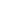  Nombre del taller (Debe ser nombre de fantasía breve, atractivo y original)Área de conocimiento(marcar con una x)___ Desarrollo personal y Bienestar___ Artes y Cultura___ Ciencia y Tecnología ___ Creatividad e Innovación___ Desarrollo personal y Bienestar___ Artes y Cultura___ Ciencia y Tecnología ___ Creatividad e InnovaciónDisciplina específica Autor/es del proyectoDocente responsableRut del docenteCorreo electrónico del docente  Teléfonos de contacto del docenteFijo:                 Celular: Nombre ayudante(sólo si corresponde)Correo electrónico del ayudanteTeléfonos de contacto del ayudanteFijo:                 Celular: Nivel Nº 1
(6ºy 7º E. B.)Nivel Nº 2
(8º E. B. y I E. M.)Nivel Nº 3
(II y III E. M)Sábado 12:15 – 14:00 hrs.Semestre y Año Académico:IMPORTANTE: Antes de completar este formulario, le recomendamos leer los siguientes documentos disponibles en el sitio www.proenta.ufro.cl, hacer click en “Información para docentes” y luego “Documentos y formatos”.  Documentos de lectura obligatoria: Requisitos para presentar cursos y talleres.Pauta retroalimentación de propuesta.Título: Año de egreso: Institución donde obtuvo el título: Experiencia profesional relevante:Experiencia docente relevante:Experiencia docente con estudiantes con Necesidades Educativas Especiales:1. Qué aprenderán los estudiantes:2. Cómo lo harán:3. Por qué es importante: UNIDAD 1 UNIDAD 2 UNIDAD 3 …Conceptual (Saber conocer): Ej.: Identifica componentes microbiológicos encontrados en la ciudad y analiza de manera crítica la forma en que se desarrolla la vida microbiológica en ambientes urbanos.Procedimental (Saber hacer): Ej.: Aplica los conceptos vistos durante las sesiones, para el diseño y desarrollo de un proyecto, de acuerdo con las necesidades específicas de cada grupo de trabajo. Actitudinal (Saber ser): Ej.: Valora el esfuerzo, trabajo en equipo y disciplina requeridos para lograr el desarrollo de una técnica.Habilidades Cognitivas Superiores y CompetenciasDescripciónMarcar con una XPensamiento críticoPensamiento que facilita la producción de juicios, los cuales están basados en criterios.CreatividadCapacidad para dar respuestas válidas variadas, novedosas y útiles a un problema.Resolución de problemasCapacidad de comprender un problema, aplicando conocimientos teóricos y procedimientos estratégicos que permitan resolverlo de manera óptima.LiderazgoOrientar la acción de otros para el logro de metas comunes e interactuar positivamente, inspirando valores y promoviendo el respeto, tolerancia e integración de opiniones.Responsabilidad socialCapacidad y obligación de responder ante la sociedad como un todo, por acciones u omisiones y se ejerce, cuando corresponde, desde una persona hacia todas las otras.Razonamiento científicoSaber y comprender qué es la ciencia, aprendiendo a pensar sobre los contenidos, observando, generando hipótesis, experimentando y evaluando procesos.Manejo de recursos de la información y comunicaciónFomentar el uso de recursos informáticos como una herramienta para la expresión y la comunicación, para el acceso a fuentes de información y para la construcción de aprendizajes. Título: Año de egreso: Institución donde obtuvo el título: Experiencia profesional relevante:Experiencia docente relevante: Experiencia docente con estudiantes con Necesidades Educativas Especiales:NºUnidad / Aprendizajes esperados para la sesiónActividades (Describa las actividades de INICIO, DESARROLLO y CIERRE de la claseEvaluación. Indique el o los instrumentos o estrategias de evaluación a utilizar*. Tipo de Salao salida a terrenoEquipos audiovisual y mobiliarioEj:1Utilice verbos en tercera persona singular/presente simple.Ejemplo: 	Unidad 1Utilizan el origami para elaborar una intervención grupal en las murallas.  Ejemplo: Inicio: Activación de conocimientos previos: qué es el origami. ¿Para qué lo podemos utilizar?Desarrollo: Los estudiantes observan intervenciones elaboradas utilizando la técnica del origami como referentes de creación, se trabaja con el principio de la repetición, ritmo y asociación. Los estudiantes conocen 3 figuras de origami. Se forman dos grupos los cuales deben utilizar estas formas para elaborar una intervención utilizando los principios de repetición, color, ritmo y asociación. Cierre: Los estudiantes presentan sus ideas y fundamentan su creación. Ejemplo: actividad diagnóstica, lista de cotejo, pauta observación del desempeño, etc.Ejemplo: Sala de clases, laboratorio de computación, etc.Ejemplo: PC, DATA, parlantes, atriles, mesas, etc.El formulario de materiales es un documento en el cual se deben incluir TODOS los requerimientos (materiales de librería, ferretería, etc.) necesarios para el óptimo desarrollo del taller que usted impartirá. PROENTA-UFRO sólo comprará los materiales indicados en este formulario. El docente deberá velar por la optimización del uso de los materiales, evitando generar exceso de residuos y privilegiando el reciclaje y la reutilización.Nombre del tallerNombre del tallerArtículoCantidadEspecificacionesCosto total estimado (*)Lugar sugerido de compraNº sesiónEjemplo: Hilo de nylon 5 mtrs.3mm2500Sodimac 1 y 2Ejemplo: Portaobjetos1 caja50 Unidades1500 Distribuidora Furet3Ejemplo: Pliegos de cartulina6Naranja, Verde claro, celeste (2 de c/ color)1500Librería Sevilla8Descripción (guías, libros, etc.)Cantidad aproximada por estudiante al semestreFundamentación: Fecha 
Nº sesiónHora 
de salidaHorade llegadaLugarObjetivo de la salida